Техника и техническое творчество11 классВыберите из предложенных вариантов правильные ответы.Русский ученый, механик, изобретатель станков с механическим приводом.А. Кулибин И.П.;Б. Нартов А. К.;В. Ползунов И.И.;Ломоносов М.В.Машиноведение.2. На сверлильном станке модели НС – 12М движение подачи выполняется с помощьюА. Реечной передачи.Б. Винтовой передачи.В. Ременной передачи. Г. Электродвигателя.Ответ:3. На рисунке изображено: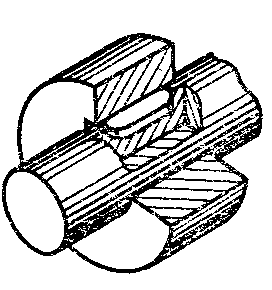 А. шлицевое соединение;Б. шпоночное соединение; В. штифтовое соединение;Г. соединение шпилькой;Ответ: 4. Преобразование вращательного движения в поступательное осуществляется с помощью:А. цепной передачи;Б. зубчатой передачи;В. реечной передачи;Г. ременной передачи.Ответ: 5. Диаметр ведущего шкива равен 200 мм, а ведомого – 100 мм. Передаточное отношение равно:А. 0,5;Б. 1;В. 1,5;Г. 2.Ответ: Материаловедение.6. Свойство материала восстанавливать первоначальную форму после устранения внешних сил называется:А. прочностью;Б. упругостью;В. вязкостью;Г. твердостью.Ответ: 7. Перечислите породы древесины по степени увеличения  их твердости:А. ольха;Б. дуб;В. липа;Г. бук.Ответ: 8. Листовыми являются древесные материалы:А. ДСП;Б. ДВП;В. фанера;Г. широкая обрезная доска.Ответ: 9. Быстрорежущая инструментальная сталь имеет обозначение:А. сталь 45;Б. У10А;В. Р6М5;Г. Ст3.Ответ: 10. Масса образца древесины до высушивания составляла 2,25 кг, а после высушивания стала 1,5 кг, следовательно, влажность древесины:А. 20 %;Б. 30 %;В. 40 %;Г. 50 %.Ответ: Технологии обработки конструкционных материалов11. Взаимозаменяемость – это:А. способность деталей заменять одна другую без дополнительной их обработки;Б. способность деталей заменять одна другую с минимальной ручной доработкой;В. способность деталей заменять одна другую с минимальной машинной доработкой;Г. способность деталей взаимодействовать одна с другой.Ответ: 12. Размер длины детали по чертежу 46±0,2. Годными являются детали, имеющие размеры длины:А. 46,1;Б. 46,2;В. 45,7;Г. 45,9.Ответ: 13. Минимальное расстояние от гвоздя до кромки деревянной детали, чтобы она не раскололась, должно быть:А.2 диаметра гвоздя;Б. 8 диаметров гвоздя;В. 12 диаметров гвоздя;Г. 15 диаметров гвоздя.Ответ: 14. Для получения конической поверхности на токарном станке резец необходимо перемещать: А. параллельно заготовке; Б. перпендикулярно оси заготовки;В. под углом к оси заготовки;Г. по криволинейной траектории.Ответ:15. На токарно-винторезном станке:А. обрабатывают наружные конические поверхности;Б. обрабатывают внутренние конические поверхности;В. растачивают отверстия;Г. нарезают резьбу.Ответ16. Какой угол надо увеличить, чтобы уменьшить трение резца о поверхность заготовкиА. передний угол;Б. угол заострения;В. главный задний угол; Г. угол резания.Ответ17. У фуганка угол наклона ножа к подошва составляет:А. 25о;Б. 35о;В. 45о;Г. 65о.Ответ:18. Угол между передней и задней поверхностью столярной стамески называется:А. передним;Б. задним;В. заострения;Г. резания.Ответ: Электротехника19. Преобразование электромагнитных волн в электрические колебания в радиоустройствах осуществляется с помощью:А. усилителя;Б. генератора;В. выпрямителя;Г. антенны.Ответ: 20. В квартире установлен счетчик электрической энергии, в паспортных данных которого указано: 220 В, 10 А. Можно ли в квартире включить одновременно трехрожковую люстру с лампами мощностью 160 Вт, телевизор мощностью 110 Вт электроутюг мощностью 1100 Вт, микроволновую печь мощностью 1 кВт, электромясорубку мощностью 500 Вт?А. можно;Б. нельзя;В. на короткое время.Ответ: 21. Если в электрической цепи замкнуть ключ К, то показание амперметра: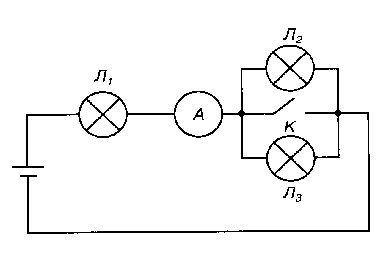 А. уменьшится; Б. увеличится;В. останется без изменений.  Ответ:22. Изобразите справа от рисунка принципиальную схему электрической цепи.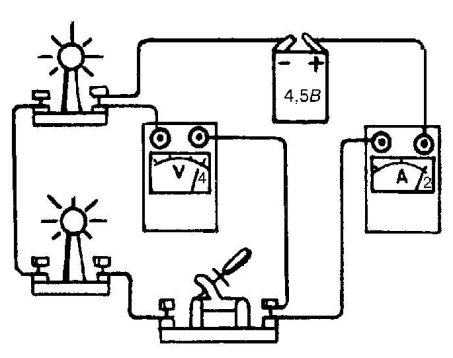 Графика23. Проставьте размеры (без числовых значений), необходимые для изготовления детали – тела вращения.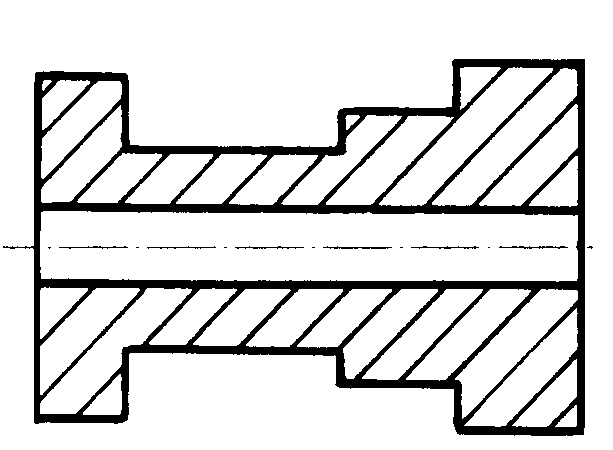 24. Показанной на наглядном изображении модели соответствуют проекции: 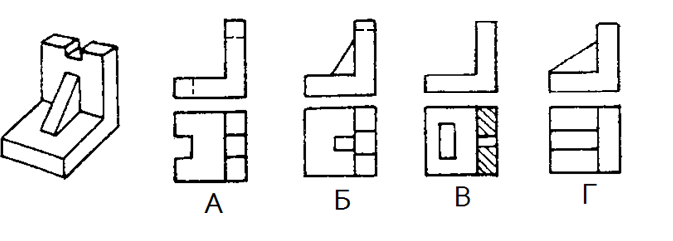 Ответ:25. Справа от рисунка выполните эскиз главного вида, проставьте габаритные размеры: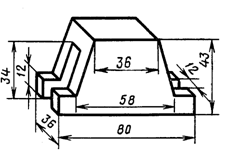 Художественная обработка материалов26. Видами художественной обработки древесины являются:А. сверление;Б. строгание;В. резьба;Г. роспись;Д. выжигание.Ответ:27. Декоративное обобщение естественных форм и предметов, ведущее к упрощению изображаемых элементов, называется:А. декором;Б. стилизацией;В. пропорцией;Г. колоритом.Ответ:28. Рисунки из шпона различных пород древесины набирают в следующем виде декоративно-прикладного творчества:А. маркетри;Б. филиграни;В. росписи по дереву;Г. резьбе.Ответ: Экологические проблемы производства.29. Для жизни современной цивилизации необходимо большое количество электрической энергии, которая вырабатывается в основном на электростанциях. Наибольший вред окружающей среде наносят:А.атомные электростанции;Б. тепловые электростанции;В. ветроэлектростанции;Г. гидроэлектростанции.Ответ: 30. Наибольшее количество отходов металла получается при:А. станочной обработке;Б. использовании методов порошковой металлургии;В. штамповке;Г. электроискровой обработке.Ответ: Семейная экономика и основы предпринимательства.31. На расширении рынка сбыта продукции сказываются такие факторы производства, как:А. улучшение организации производства;Б. улучшение качества продукции;В. повышение уровня автоматизации;Г. уменьшение цены продукции.Ответ: 	32. Какова стоимость электроэнергии, потребляемой за месяц лампой мощностью 60 Вт, если она горит 30 дней в месяц с 19 до 24 часов? Стоимость 1 кВт/часа электроэнергии –3 рубля.Ответ: 33. Стоимость необходимого набора продуктов, вещей, услуг, необходимых одному человеку, называется:А. потребность человека;Б. бюджетная корзина;В. потребительская корзина;Г. образ жизниОтвет: 34. Отпускная цена предприятия включает:А. налог на добавленную стоимость;Б. акцизный налог;В. прибыль предприятия;Г. себестоимость.Ответ: Ремонтно-строительные работы35. К вяжущим материалам не относятся:А. шлак;Б. песок;В. известь;Г. гипс.Ответ: Профориентация и выбор профессии36. Рациональный выбор своей профессии в первую очередь определяет:А. общественный прогресс;Б. эффективность общественного производства;В. образ жизни;Г. жизненное самоопределение.Ответ: 37. Отметьте из предложенных ниже суждений те, которые могут выступать положительными аргументами при выборе профессиональной деятельности в сфере предпринимательства:А. у предпринимателей возникают проблемы с клиентами, поставщиками, кредиторами;Б. у предпринимателей успех определяется собственной инициативой и энергией;В. у предпринимателей много работы и мало свободного времени, нет четко установленного рабочего дня и гарантированного отпуска;Г. у предпринимателей большая свобода принятия решений;Д. у предпринимателей отсутствуют неприятности с коллегами по работе.Ответ: 38. Профессия чертежник относится к сфере деятельности:А. человек – человек;Б. человек –художественный образ;В. человек – знаковая система;Г. человек – техника;Д. человек –природа.Ответ: Выполнение проектов39. Укажите правильные ответы. Мозговой штурм представляет собой:А.групповое обсуждении идей;Б. групповое выдвижение идей;В. групповую критику идей;Г.публичную защиту идей.Ответ: 40. Перед изготовлением изделия на конструкторско-технологическом этапе выполнения проекта необходимо:А. оформить пояснительную записку к проекту;Б. продумать проблему и тему проекта;В. разработать чертежи и технологическую карту:Г. продумать презентацию проекта.Ответ:ДЕПАРТАМЕНТ ОБРАЗОВАНИЯ И НАУКИКРАСНОДАРСКОГО КРАЯГосударственное учреждение дополнительного образования детейЦентр дополнительного образования для детей. Краснодар, ул. Красная, 76тел.259-84-01 E-mail:cdodd@mail.ru  Муниципальный этап Всероссийской олимпиады школьников по технологии2011-2012 учебный год 10-11 классы, тесты для мальчиковПредседатель ПМК:доктор педагогических наук, профессор, декан факультета технологии и предпринимательства АГПУ Р.А. Галустов